New York-Presbyterian Hospital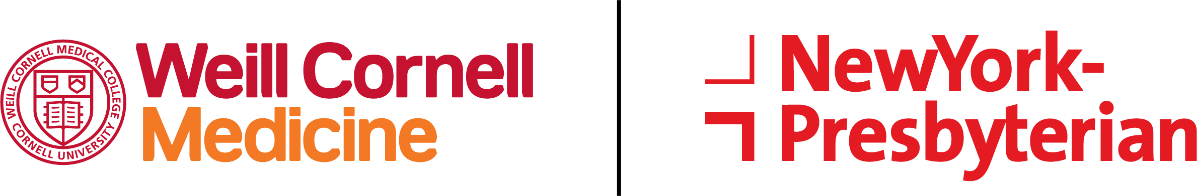 Weill Cornell Medicine Training Programs in Clinical Psychology 2022-2023 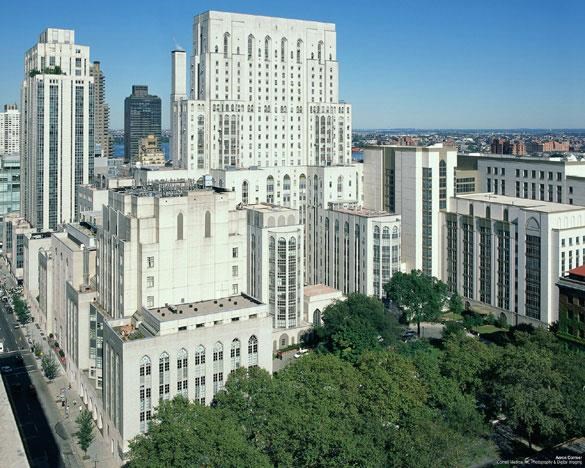 Susan Evans, Ph.D., Director  Psychology Internship Training Program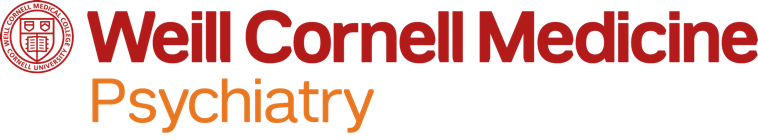 New York-Presbyterian HospitalWeill Cornell Medicine  	New York-Presbyterian Hospital/Weill Cornell Medical Center is one of the world's leading institutions for the care of the sick, and is renowned for its teaching, research, and preventative medicine. New York-Presbyterian Hospital (formerly known as the New York Hospital) is the oldest hospital in New York State and the second oldest in the United States, created by royal charter in the reign of King George III in 1771. From its inception, the Hospital has treated psychiatric patients. The present hospital complex opened in 1932 on a site overlooking the East River in Manhattan. The complex includes the Weill Cornell Medical College, New York-Presbyterian Hospital, The Memorial Sloan-Kettering Cancer Center, and The Hospital for Special Surgery. The mission of New York-Presbyterian Hospital highlights a commitment to excellence in clinical service, education, research, and community service. Specifically its mission is “dedicated to:Educating the next generation of health care professionals, Developing groundbreaking research, Advancing innovative, patient-centered clinical care,Serving the needs of our local, national and global community.”(https:infonet.nyp.org/Pages/Culture.aspx)Founded in 1898, Weill Cornell Medical College (WCMC), Cornell University's medical school located in New York City, is committed to excellence in research, teaching, patient care and the advancement of the art and science of medicine, locally, nationally, and globally. Affiliated with New York-Presbyterian Hospital (NYPH) since 1927, NYPH is the nation's largest not-for-profit, nonsectarian hospital, providing state-of-the-art inpatient, ambulatory and preventive care in all areas of medicine. NYPH is the number one hospital in the New York metropolitan area and is consistently ranked among the best academic medical institutions in the nation, according to U.S. News & World Report.   	Payne Whitney Clinic and The Westchester Behavioral Health Center are the psychiatric sections of the New York-Presbyterian Hospital Weill Cornell Medical Center. The Payne Whitney Clinic, endowed by Payne Whitney in 1927, was built as an integral part of the Medical Center, and in 1932 was designated as the Manhattan site of the Department of Psychiatry. In 1821, the Hospital established a separate division, the Bloomingdale Hospital (1821-1889), for the care of the mentally ill, located at the present site of Columbia University. In 1894 that hospital was moved to a 236-acre setting in White Plains, 30 miles from New York City and today is known as The Westchester Behavioral Health Center.The Psychology Internship Program  Philosophy and Training Model  The Department of Psychiatry at New York-Presbyterian Hospital Weill Cornell Medical Center maintains an APA-accredited Predoctoral Internship Program that is dedicated to training interns to be competent clinical scientists. The training program upholds the educational goals of providing comprehensive, quality training in clinical psychology in both direct services and research domains. This philosophy of training is consistent with the mission of the Hospital aimed to deliver excellence in patient care, teaching and research. To accomplish this mission, the Internship Program follows a clinical science model of training. This experiential model involves immersing the interns in core areas of clinical psychology including psychiatric diagnosis and evaluation, neuropsychological assessment, evaluation and consultation of acutely ill patients, and empirically supported psychotherapies (e.g., CBT-Beckian model, Transference Focused psychotherapy [TFP]) of a heterogeneous patient population. The NYP-WCM internship fosters a training culture in which differences among faculty, trainees, staff, and patients is valued and respected (including, but not limited to, difference in race, ethnicity, sexual orientation, gender identity, sex, ability, religious practice, socioeconomic class, citizenship, age, and life experience). We are committed to developing practices that champion diversity, equity, and inclusion in areas of patient care, education, professional development, and advocacy. The Internship Program is a member of The Academy of Psychological Clinical Science. Training Goals  The primary goal of the New York-Presbyterian Hospital Weill Cornell Medical Center Psychology Internship is to train interns to become clinical scientists. The education and training model emphasizes direct clinical service and a range of clinical experiences with our faculty. The Internship teaches facts and theories in clinical psychology including knowledge of the current diagnostic system, current theories and models of psychopathology, theories and methods of psychotherapy and clinical intervention, principles and administration of psychological and neuropsychological tests, and methods and practice of consultation and supervision. Interns are expected to develop competencies in the areas of research, ethical and legal standards, individual and cultural diversity, professional values, attitudes, and behaviors, communication, and interpersonal skills, assessment and diagnostic evaluation methods, intervention, supervision, and consultation. To achieve these goals, the program is structured with several training sessions and seminars in the beginning of the academic year. Competencies are measured at intervals during the year with the expectation that competencies increase in strength over the course of the year. Another goal of the program is to stimulate an area of expertise within a clinical area to facilitate a deepening of knowledge and skill. To achieve this goal, interns participate in four-month clinical rotations choosing from a wide number of settings (e.g.Psycho-oncology, Anxiety and Traumatic Stress, Inpatient Psychiatry). Finally, the Program seeks to foster training for interns interested in pursuing clinical research careers. To this end, the Internship offers a Research Placement Program (RPP) that guarantees 4-6 hours of protected time for an intern to conduct research with a mentor with whom they share clinical and academic interests. Interns who have completed their dissertation are eligible for this program. It is expected that by the end of the year, the intern’s activities will have translated into authorship on manuscripts and/or presentations at national conferences. Scholarly inquiry is fostered for all interns through a range of venues including Psychiatry and Psychology Grand Rounds, seminars, research presentations and lectures. Competencies for Internship Training  Competency 1. Displays necessary self-direction in gathering clinical and research practice independently and competently. Seeks out scientific knowledge to enhance knowledge about clinical practice and other relevant areas. Competency 2. To have knowledge of and competence in ethical principles and practice as well as legal standards for clinical psychology.Competency 3. Displays sensitivity to the cultural and individual diversity of patients and committed to providing culturally sensitive services. Competency 4. Demonstrates professional and appropriate attitudes and behaviors with patients, treatment teams, staff, peers, and supervisors.Competency 5. Communicates effectively and collaboratively with patients, supervisors, staff, and colleagues. Competency 6. Demonstrates a thorough working knowledge of psychiatric diagnostic nomenclature and DSM multiaxial classification. Has a working knowledge of neuropsychological assessment strategies. Competency 7. Provides competent, effective and evidenced based psychotherapy to range of patients presenting to the medical center.Competency 8, Demonstrates knowledge of the supervisory role in clinical practice as consumer and provider. Employs these skills in a consistent and effective manner in peer consultation and with supervisors. Competency 9: Performs assessment of patients referred for consultation and provides appropriate level guidance to other health professionals.  	  	  	  	Core Clinical Experience  The core curriculum includes attendance at core didactic seminars, training in diagnostic evaluation, assessment of acutely ill patients and adult psychotherapy. Interns conduct psychiatric evaluations weekly in the evaluation service, conduct evaluations and triage acutely ill patients in the Comprehensive Psychiatric Emergency Program (CPEP) and provide individual weekly psychotherapy to adult patients. *** Due to Covid-19 participation in the CPEP has been limitedDidactic Seminars  The core curriculum includes the following seminars and courses:  Cognitive Clinic (CTC) Therapy Summer Series Program: This is a 28-hour course (lectures and role play exercises) held in the month of July and covers topics including the history of cognitive therapy, cognitive therapy of depression, cognitive therapy for anxiety disorders, schema focused therapy: restructuring core beliefs. (Drs. Evans, Schumpf, Thoma and Herts). CTC video case conference: This is a weekly meeting in which interns and a postdoctoral fellow present cases for discussion and supervision each week. Peer interaction and supervision are encouraged in this seminar. Susan Evans, Ph.D. supervises this meeting  Evaluation and Disposition: Key aspects of diagnosis and evaluation are taught in this seminar including the psychiatric interview, mental status exam, evaluating for safety and psychopharmacology. Intern present patients they have evaluated for supervision and disposition planning. Dr. Evans and Feldman supervise this seminar. Neuropsychology Seminar: All interns participate in a biweekly neuropsychology seminar, given by Dr. Abhishek Jaywant, during which they will learn how to interpret and to integrate the results of neuropsychological assessments. Personality Disorders Institute Seminar: Interns may choose to participate in this weekly seminar along with the psychiatry residents. The Personality Disorders Institute is an organized group focused on the understanding and treatment of patients with a range of personality pathology. The seminar provides training primarily in psychodynamic treatment of individuals with borderline personality disorder. Otto Kernberg, M.D. supervises this seminar. Training in Cultural Competence:  Dr. Elena Mayville meets in the fall to provide a seminar to promote cultural competence in clinical treatment. Interns participate along with other trainees including psychiatry residents and postdoctoral fellows in a quarterly reading group that focuses on diversity, equity, and inclusion.Seminar in Principles of Ethical Behavior: This seminar is intended to review and promote an understanding of the APA guidelines for ethical behavior and to review and discuss ethical issues in clinical practice with professionals trained in this area. Dawn Hughes, Ph.D. supervises this seminar. Professional Development Seminar: The seminar meets semi-weekly. In the first half of the year, the training director, and interns meet to discuss issues related to a broad array of topics. Discussion often focuses on acclimating to internship and then transitions into planning for postdoctoral fellowships and life after internship. In the second half of the year psychologists (including former interns) are invited to the seminar on regular basis to talk about their career paths and to offer mentorship in career development. Susan Evans, Ph.D. is the seminar leader. Seminar in Training in the Dynamics of Supervision: This seminar meets in the fall of the academic year and reviews the literature on the history of supervision from a psychodynamic perspective as well as more evidence-based, manualized treatments. Interns meet to give feedback to one another and to discuss their experiences supervising each other. Lori Davis, Psy.D.is the supervisor leader. The Training Experience  Evaluation and Diagnosis:  Interns complete a four-month experience in the CPEP. The ER program is designed to train the intern in the ability to make rapid, yet comprehensive evaluations of a broad range of patients who often present in acute crises. The interns collaborate with a multidisciplinary team and are responsible for obtaining collateral information and coordinating appropriate follow-up care. * Participation in this rotation has been contingent on the COVID-19 pandemic.Interns conduct weekly psychiatric interviews and evaluations in the Evaluation Service. This experience provides the intern with the opportunity to develop skills in conducting a psychiatric interview, assessment, triage, and crisis interventions and to consult with a multidisciplinary team including social workers and psychiatrists. Interns conduct one psychiatric evaluation per week in the Evaluation Service and receive supervision from the attending psychiatrist, Dr. Diana Feldman. Psychotherapy Training  Interns conduct time-limited and focused Cognitive Behavioral Psychotherapy in the Cognitive Therapy Clinic (CTC). The CTC employs a model of training derived from the Beck Institute of Cognitive Therapy in Philadelphia. The CTC provides outpatient psychotherapy to patients who range in socioeconomic background and level of functioning. The CTC involves intensive training in this modality by working with adults experiencing a range of symptoms and life problems. Dr. Susan Evans is the Director of the CTC. Interns conduct long-term psychodynamic psychotherapy and participate in supervision with a faculty member who has expertise in this area. Training is available in Transference Focused Psychotherapy. Diana Diamond, Ph.D., Supervisor. Interns participating in the Women’s Program may receive training in Interpersonal Therapy. Elective Rotations  In addition to the core curriculum, interns participate in elective rotations. Each rotation is for a four-month period, so the intern can participate in at least two rotations over the course of the year. Some of the rotations may take place at The Westchester Behavioral Health Center and Memorial Sloan Kettering Cancer Center (MSKCC). Listed below are currently designated rotations:  Anxiety and Traumatic Stress Studies  CBT Child Anxiety and Tic Program  Youth Anxiety CenterMemory Disorders ProgramPersonality Disorders Institute  Memorial Sloan Kettering Cancer Center  Pediatric Behavioral Health Psychology  Women’s Health ProgramNeuropsychology  10)Inpatient Psychiatry at WBHC (Women’s Unit, Borderline Unit, The Haven, Eating Disorders Unit, Adolescent Inpatient Unit).*Psychological testing occurs in the rehab medicine unit with particular emphasis on basic neuropsychological and psychodiagnostics. Interns are responsible for consulting with the referring clinician, administering the test battery, scoring the data, completing the report, and providing feedback to the referring clinician. Dr. Abhi Jaywant is the attending neuropsychologist responsible for the supervision of interns on this rotation. If an intern has a particular interest in an area of psychology that is not listed, the training director will assist in developing an experience that is compatible with the intern’s clinical interests. Research Placement Program (Elective)  Interns who have completed their dissertation are eligible for the Research Placement Program (RPP). 4-6 hours of protected time is carved out of the intern’s weekly schedule to mentor with a clinical researcher. The training director facilitates an experience for the intern with a faculty member with whom they share clinical and research interests. Other Educational Activities An array of ongoing educational activities at both the Payne Whitney Manhattan and Westchester supplements the formal curriculum and generates a stimulating atmosphere for internship and fellowship training. These activities include:  Psychiatry Grand Rounds: These consist of a weekly series of lectures in which nationally distinguished scholars, clinicians and researchers are invited to speak about current issues in psychiatry and psychology. Psychology Grand Rounds: This meeting takes place virtually and. Is a forum that provides the opportunity for psychology interns, postdoctoral fellows, and faculty to present their research and clinical expertise. Geriatrics Seminar Series: This consists of a weekly series of presentations at the Westchester Behavioral Health Center by invited speakers on current developments in geriatric psychiatry. Elective Seminars: These are offered each year by arrangement with interested interns, residents, fellows, and faculty. In recent years topics have included:  Basic Research Design in Clinical Psychology, Psychoanalysis and Literature, Psychotherapy and Psychoses, Adolescence, and the Technique of Psychotherapy. Weill Cornell Medicine Wellness QlinicDepartment of Psychiatry partnered with medical students to develop the WCM Wellness Qlinic Program, a program providing free mental health care and community outreach to LGBTQ+ populations in need, while also creating education, training, and academic opportunities for students, trainees, faculty, staff. Interns may choose to participate as clinicians in the program.Safe Space: New Student-Run Clinic Offers Free Mental Healthcare to New York’s LGBTQ Community | Weill Cornell Medicine Psychiatry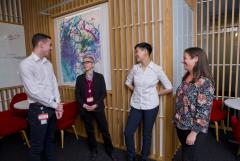 Evaluation of Trainees and the Training Program  Continuing evaluation of curriculum, faculty, and trainees is conducted at all levels of both the internship program. Every attempt is made to obtain a balance between the ongoing personal dialogue that occurs between a trainee and their supervisors and the more objective data of direct observation and the completion of evaluation forms. Written evaluations of trainees are discussed with the trainee at mid and end of year. Direct observation of intern performance is evaluated and rated via videotape. The supervisor evaluates progression of the intern’s adherence to treatment and competency. Particular attention is given at the beginning of the year to the ability to establish a therapeutic, working alliance and adherence to treatment principles. Specific skills and competencies are expected to develop over the year and are evaluated by the supervisor. Interns can directly observe expert therapists via videotape, patient interviewing and role-playing exercises. Trainees in turn are required to evaluate their supervisors and instructors utilizing a rating form.   	Clinical, Academic and Research Facilities  Research Facilities: Clinical investigation is conducted on many services of  The New York-Presbyterian Hospital. Research activities are ongoing in the  Program for Anxiety and Traumatic Stress Studies, the Neuroimaging Laboratory and Sackler Institute at the Payne Whitney Manhattan, the Eating Disorders Program, the Youth Anxiety Center, the AdolescentPartial Hospital, the Center for Geriatric Services at the Westchester Behavioral Health Center, the Psychiatry Division of Memorial Sloan Kettering Hospital, and the Burn Center of the New York-Presbyterian Hospital also have ongoing structures research programs. Computer facilities are available at all research sites. Interns are encouraged to participate in ongoing projects, or to begin their own projects with assistance from the faculty. Interns who wish to develop a research career may, with the approval of the faculty, devote a portion of their time to mentored research activities. The Section of the History of Psychiatry and Behavioral  Sciences: Members of the section (psychiatrists, historians, and psychologists, as well as residents, interns, and medical students) actively pursue a variety of research, ranging from Renaissance psychiatry to topics in the twentieth century. Many of these projects deal with the relationship between historical experience and contemporary problems. In addition to research, the faculty includes active teachers in the department. The Memorial Sloan-Kettering Cancer Center Department of  Psychiatry: This Department provides psychiatric services to patients in one of the nation's foremost training hospitals in oncology. There is a major emphasis on research into the psychological and personality variables of patients with neoplastic diseases. Child and Adolescent Services: At the Westchester Behavioral Health Center, there are inpatient and outpatient services for children and adolescents presenting with a wide variety of psychiatric disorders. An inpatient unit for children from ages 6 to 12 years of age and an adolescent inpatient unit provide treatment for those who require a 24-hour therapeutic program. An adolescent eating disorder inpatient unit provides services for adolescents presenting with an eating disorder, and who require an inpatient level of care. The child and adolescent outpatient department offers comprehensive diagnostic evaluations and evidenced based treatment for children and adolescents through high school age. Treatment is provided through specialty clinics. The Center for Autism and the Developing Brain serves individuals throughout their lifespan who need evaluation and treatment for autism spectrum disorders. A variety of  group programs are also provided for children, adolescents, and their parents. Comprehensive psychological and neuropsychological assessment services are available. Pediatric OCD, Anxiety, and Tic Disorders Program: The child psychiatry outpatient division at Payne Whitney Manhattan serves children and adolescents aged 5-18, and their families, offering evidence-based psychotherapy and psychopharmacology interventions. The Pediatric OCD, Anxiety, and Tic Disorders Program (POCAT) specializes in cognitive behavioral therapy (CBT) for kids and teens suffering from anxiety and related disorders, including exposure and response prevention (ERP) for OCD and Comprehensive Behavioral Intervention for Tic Disorders (CBIT). Weekly individual therapy is offered, in addition to medication management as needed, and when possible, CBT groups are made available. In addition, Parent Training groups are run throughout the year for interested parents. The catchment area for the Child Outpatient Program is large, including all 5 boroughs of New York City, and surrounding areas of Long Island, New Jersey, and Connecticut. The patient population is thus culturally and economically diverse and presents with a wide range of psychiatric symptoms and diagnoses, including the anxiety disorders, OCD, tic disorders, ADHD, mood disorders, impulsive or oppositional behaviors, and school refusal, among others. Interns can carry a weekly individual therapy caseload with close supervision in a variety of cognitive and behavioral therapies, co-lead groups if desired, work closely with psychiatry trainees, and participate in weekly case conferences where patients are interviewed live by members of the child psychiatry faculty.  Youth Anxiety Center ; New York-Presbyterian's Youth Anxiety Center advances effective ways of diagnosing, treating, and helping teens and young adults suffering from anxiety disorders through research, treatment, and education. A team of experts has extensive knowledge about how anxiety affects young people, particularly as they transition away from home into independent living. Clinicians can provide treatment services to young people and their families to facilitate this transition and help them create the lives they want to live.The Youth Anxiety Center is a unique collaboration of researchers and clinicians who are all focused on the same goal: understanding the root causes of anxiety, which in turn leads to the development of better treatments. The Youth Anxiety Center offers young people and their families real reasons to be optimistic about the future.Substance Abuse Services: The Westchester Behavioral Health Center provides inpatient treatment of alcohol and drug abusers in addition to a special inpatient service for patients suffering from these problems. Libraries:  Several libraries are available to interns. The Oscar Diethelm Historical Library is a unique historical collection of over 6,000 volumes published before 1950, plus a supporting Reference Collection of 4,000 modern works and the New York Presbyterian Hospital-Weill Cornell Medical Center Archives of Psychiatry. There also is an extensive collection of manuscript materials for study. The Payne Whitney Clinic Library, housed in the Samuel J. Wood Library of the Weill Medical College of Cornell University, contains 15,000 reference volumes and journals. This library supplements the larger Samuel J. Wood Library of the Medical College. Full research and bibliographic facilities are provided. Accreditation Status  The Clinical Psychology Internship is fully accredited by the American  Psychological Association. The American Psychological Association is located at 750 First Street, N.E., Washington, DC 20002-4242; telephone number (202) 336-5500. Stipends and Benefits   The intern stipend for the 2022-2023 academic year is $32,175. Trainees receive a full benefits package, including vacation, holidays & medical insurance.Internship Completion:Internship training is full-time and for a period of twelve months. Interns can expect to work 40 hours weekly and will be granted overtime pay for hours that exceed a 40-hour work week.Interns will be awarded a Certificate of Completion at the successful conclusion of the internship year.Our policies regarding requisite training competencies and minimal levels of achievement, as well as documents on policy and procedures are in our Policies and Procedures/Orientation Manual. The manual is available on request by emailing sue2002@med.cornell.edu.Nondiscrimination PolicyThe internship in Clinical Psychology at NYP-Weill Cornell Medical Center is dedicated to the provision of equal opportunity to all applicants and Psychology Interns without regard to race, color, religion, sex, sexual orientation (including gender identity and expression), national origin, citizenship status, marital status, veteran status, employment status, age, disability, pregnancy status, predisposing genetic characteristics, and other protected characteristics, subject to the conditions of applicable federal, state and city laws.Who Should Apply? Intern applicants who have an interest and background in both clinical service and research are particularly qualified for these programs and are encouraged to apply. Applicants must be from APA-approved doctoral programs in clinical psychology. All applicants should have a minimum of 500 hours of direct patient care experience. Preference will be given to those with demonstrated research interest and activity. Prior to beginning the internship, it is considered advantageous for applicants to have completed data collection on the dissertation. Individuals who wish a clinical science career will find themselves well placed for future employment in medical centers and teaching hospitals. Most interns over the last several years pursued postdoctoral fellowships in academic medical settings and several have gone directly into professorships in academic settings. Psychologists who have completed APA-approved internships and who desire further intensive specialty clinical and research training are invited to apply to our fellowship programs. We encourage Ph.D. applicants with clinical science orientation. PLEASE NOTE: New York-Presbyterian Hospital does not offer sponsorship for visas. Psychology Internship Entrance Requirements  Prior to the beginning internship training, all prospective interns must successfully complete the following:  Successful completion of all graduate coursework towards a doctoral degree including practica and externships. A minimum of 500 intervention hours is required. 800 intervention hours is preferred. A minimum of 50 assessment hours is required. 100 assessment hours is preferred. Endorsement of readiness for internship training by the director of their graduate program.  (Please note we ask that you submit only the APPIC application.)  Application Procedure   The internship program follows the APPIC online process. The application deadline for internship is November 1, 2022. A select number of applicants will be invited for interviews (2–3-hour commitment) with the faculty. Interviews will take place remotely via Zoom on January 5,6, 9 and 10, 2023. We follow APPIC guidelines in selecting interns. (available at www.natmatch.com/psychint)  Internship Selection Procedure  An applicant’s completed application will be reviewed by two members of the psychology faculty who are participating in the internship selection and by the director of program. During the initial review, an applicant may be excluded from further consideration for the following reasons:  Applicant is not enrolled in an APA accredited doctoral psychology program  Applicant has accrued fewer than 500 hours of clinical practice  Applicant has not completed all the graduate courses required for completion of their doctoral program  Applicant has neither completed a graduate course in psychopharmacology nor had supervised experience in clinical setting where patients receive psychotropic medications  Applicant has neither completed a graduate course in initial interviewing or DSMV nor had supervised experience in conducting an initial intake interview  The initial review will assess the applicant regarding the following criteria:  Amount and quality of clinical experience  Depth and breadth of clinical experience (i.e., are the applicant’s practica varied? has the applicant had medical center experience? has the applicant had experience with culturally diverse populations?)  Clinical science training  Quality of letters of recommendation  Academic performance  Specific areas of excellence or achievement  Cultural diversity  Perceived goodness of fit with our internship program   The 24 top-rated applicants will be invited for an interview. Interviewing will be done remotely via Zoom and will be schedule for one of four dates - Thursday and Friday, January 5 and 6 and Monday and Tuesday, January 9 and 10, 2023. For applicants who are scheduled for interviews:  Three teams of psychology faculty will interview applicants for a total period of one hour and a half. The Director interviews all scheduled applicants. Each faculty member who meets with an applicant submits applicant-rating forms. Match ranking lists are composed at a series of meetings utilizing the applicants’ files and all rating sheets completed by interviewers. The Director utilizes all these data to comprise the final matching list. Internship correspondence should be addressed to:  Susan Evans, Ph.D. Director of Training in Psychology  New York-Presbyterian Hospital Weill Cornell Medical Center  425 East 61st Street  Room 1350  New York, New York 10065  Contact Information:  Susan Evans, Ph.D.  	  	  	Dean Haglin, M.F.A. Director   	  	  	  	  	Administrative Assistant  Telephone: (212) 821–0622  	  	Telephone: (212) 821-0775  Fax: (212) 821-0792  	  	  	Fax: (212) 821-0792  E-mail: sue2002@med.cornell.edu  	E-mail: deh2001@med.cornell.edu  Office of Program Consultation and Accreditation  American Psychological Association  750 1st Street, NE, Washington, DC 20002  Phone: (202) 336-5979  E-mail: apaaccred@apa.org Postdoctoral Fellowships  There are postdoctoral positions available for candidates who have completed their Ph.D. in clinical psychology, are eligible for a limited permit, and who wish to pursue advanced training in particular specialty areas. These programs provide active mentorship in academic, research and professional activities of a specialty area. Add link to webpage on postdoctoral fellowships:Postdoctoral Psychology Fellowship - Manhattan | Weill Cornell Medicine PsychiatryPostdoctoral Psychology Fellowship - Westchester | Weill Cornell Medicine PsychiatryPSYCHOLOGY FACULTY  ******************************************************************************  315 East 62nd Street, 5th Flr  New York, NY 10065  (646) 962-2820  Gunning, Faith  	 neuropsychological assessment 	Psychiatry525 East 68th Street 	 	geriatric research New York, NY 10065  	 (914) 997-8643    	   Hughes, Dawn                                          - traumatic stress 	  		Psychiatry274 Madison Avenue, Suite 604               - interpersonal violence  Anxiety and Traumatic Stress Program   	  425 East 61st Street #1320  	  	  New York, NY 10065  (212) 821-0711  Olden, Megan   	  	  	- post traumatic stress disorder    	Psychiatry New York-Presbyterian Hospital   	  	 	 Anxiety and Traumatic Stress Program 425 East 61st St. #1315 New York, NY 10065 (212) 821-0786 Powers, Alisa				-cognitive behavioral therapy		Psychiatry21 Bloomingdale RoadWhite Plains, NY 10605914-997-5851Schumpf, Jamie  	  	  	- cognitive behavioral therapy    	Psychiatry 10 East 40th Street,  Suite 3201  New York, NY 10016  	 646-592-4384  Sirey, JoAnne   	  	  	- geriatric psychiatry 	  	  	Psychiatry Department of Psychiatry  	  	  	 	 Westchester Behavioral Health  Payne Whitney Clinic – Box # 188  525 East 68th Street  New York, NY 10065  (914) 997-4333  Thoma, Nathan  	  	  	- cognitive behavioral therapy    	PsychiatryCognitive Therapy Center of Manhattan  10 E 40th St., Suite 3201  New York, NY 10016  347-778-1801  Wilkins, Victoria  	  	  	- geriatric psychiatry 	  	  	Psychiatry Department of Psychiatry 	  	- cognitive behavioral therapy Westchester Behavioral Health  Payne Whitney Clinic – Box # 188  525 East 68th Street  New York, NY 10065  (914) 997-5411       INTERN ADMISSIONS, SUPPORT, AND INITIAL PLACEMENT  DATA  Name/Address/Telephone   	Areas of Interest  	  	  Department Bennett, Shannon  	  	  -Pediatric OCD, Anxiety and     Psychiatry  New York Presbyterian Hospital    Weill Cornell Medical Center  525 East 68th Street  New York, NY 10065  646-962-2827   Tic Disorders Program  Chiu, Angela   	  	  525 East 68th Street  New York, NY 10065  (212) 746-5574  -child and adolescent psychotherapy  Psychiatry  Clarkin, John      	  	  - marital and family therapy 	  Psychiatry  Department of Psychiatry 	  - personality disorders  Westchester Behavioral Health/    	  Payne Whitney Clinic – Box # 188  525 East 68th Street  New York, NY 10065  (914) 997-5911  - bipolar disorders  Cukor, Judith   	  	  - posttraumatic stress disorder    Psychiatry  New York Presbyterian Hospital   - cognitive behavioral therapy  441 E. 68th St.  	  	  New York, NY 10065  (212) 746-4492  -collaborative care  Davis, Lori  	       	  	   - posttraumatic stress disorder    Psychiatry  80 Fifth Avenue, Suite 1005  	  New York, NY 10011  (212) 580-0271  - cognitive behavioral therapy  Diamond, Diana                                     - transference-focused psychotherapy 135 Central Park West, 1N  New York, NY 10024  212-877-2232  Diamond, Diana                                     - transference-focused psychotherapy 135 Central Park West, 1N  New York, NY 10024  212-877-2232  Psychiatry  Difede, JoAnn                                          trauma treatment 	  	  Difede, JoAnn                                          trauma treatment 	  	  Psychiatry New York-Presbyterian Hospital   Burn Unit   	  	  	  New York, NY 10065   	  (212) 746–3079   treatment of acute stress disorders  research  behavioral medicine  Psychiatry Edwards, Anna R.  	  	  - cognitive behavioral therapy  New York Anxiety Treatment Center  240 Central Park South, Suite 2J  New York, NY 10019  (212) 518-8162  - anxiety disorders, OCD  Evans, Susan   	  	  - cognitive behavioral therapy    Psychiatry  New York-Presbyterian Hospital Cognitive Behavioral Service 425 East 61st Street #1350  	  New York, NY 10065  (212) 821-0622  - mindfulness-based stress reduction Feldman, Diana  	  	 525 East 68th Street  New York, NY 10065  (212) 746-5732  - psychopharmacology     Psychiatry Fleming, Megan 300 Mercer Street, Suite 3C New York, New York 10003 	 (646) 600-5133   sex therapy  	 couples therapy 	  	  Psychiatry  Flye, Barbara   	  	  -child and adolescent psychotherapy  Psychiatry  Department of Psychiatry  	  Westchester Behavioral Health  Payne Whitney Clinic – Box # 188  525 East 68th Street  New York, NY 10065  (914) 997-5953 Fridman, Chaya  	  	  -neuropsychological assessment   Psychiatry  New York, NY 10016  (212) 481-7044  New York, NY 10016  (212) 481-7044  Ilieva, Irena  	  	  	  Ilieva, Irena  	  	  	  -cognitive behavioral therapy  Psychiatry  425 E. 61st, PH Floor, Rm 1314   New York, NY 10065  (212) 821-0779  425 E. 61st, PH Floor, Rm 1314   New York, NY 10065  (212) 821-0779  -trauma-related disorders  Jaywant, Abhishek  	  	  Jaywant, Abhishek  	  	  -clinical neuropsychology  Psychiatry 	 425 E. 61st, PH Floor, Rm 1352 New York, NY 10065 425 E. 61st, PH Floor, Rm 1352 New York, NY 10065 -traumatic brain injury  -age-related cognitive decline Jessica LatackCentral Park Psychological Services
200 W 57th Street, Suite 507
New York, New York 10019Lee, Grace  	  	  	 321 E. 54th St.New York, NY 10022  (212) 888-8199  Jessica LatackCentral Park Psychological Services
200 W 57th Street, Suite 507
New York, New York 10019Lee, Grace  	  	  	 321 E. 54th St.New York, NY 10022  (212) 888-8199  -women’s mental health-PTSD-forensic psychology 	  PsychiatryPsychiatry  Levi, Alexander  	  	  211 Central Park West  New York, NY 10024  (212) 595-1317  Levi, Alexander  	  	  211 Central Park West  New York, NY 10024  (212) 595-1317  - psychodynamic psychotherapy   - psychodynamic psychotherapy   - psychodynamic psychotherapy   Psychiatry  Marino, Patricia  	  	  Marino, Patricia  	  	  -geriatric psychiatry 	  	  -geriatric psychiatry 	  	  -geriatric psychiatry 	  	  Psychiatry  Department of Psychiatry 	  Westchester Behavioral Health  Payne Whitney Clinic – Box # 188  525 East 68th Street  New York, NY 10065  (914) 997-8691  Mayville, Elena208-422-1108Department of Psychiatry 	  Westchester Behavioral Health  Payne Whitney Clinic – Box # 188  525 East 68th Street  New York, NY 10065  (914) 997-8691  Mayville, Elena208-422-1108-cognitive behavioral therapy-family therapy-couples therapy -cognitive behavioral therapy-family therapy-couples therapy -cognitive behavioral therapy-family therapy-couples therapy PsychiatryMcAleavey, Andrew     - post traumatic stress disorder                        - post traumatic stress disorder                        - post traumatic stress disorder                   PsychiatryPsychiatryPsychiatryNew York-Presbyterian Hospital   INTERNSHIP PROGRAM ADMISSIONS  INTERNSHIP PROGRAM ADMISSIONS  INTERNSHIP PROGRAM ADMISSIONS  INTERNSHIP PROGRAM ADMISSIONS  INTERNSHIP PROGRAM ADMISSIONS  BASIC  REQUIREMENTS  Applicant must be a candidate from an APA-approved doctoral program in clinical psychology. Applicant must be a candidate from an APA-approved doctoral program in clinical psychology. Applicant must be a candidate from an APA-approved doctoral program in clinical psychology. Applicant must be a candidate from an APA-approved doctoral program in clinical psychology. BASIC  REQUIREMENTS  We follow APPIC guidelines in selecting interns (available at www.natmatch.com/psychint)  We follow APPIC guidelines in selecting interns (available at www.natmatch.com/psychint)  We follow APPIC guidelines in selecting interns (available at www.natmatch.com/psychint)  We follow APPIC guidelines in selecting interns (available at www.natmatch.com/psychint)  BASIC  REQUIREMENTS  Prior to beginning internship training,  applicant must complete:  Successful completion of all graduate coursework towards a doctoral degree including practica and externships  Successful completion of all graduate coursework towards a doctoral degree including practica and externships  Successful completion of all graduate coursework towards a doctoral degree including practica and externships  BASIC  REQUIREMENTS  Prior to beginning internship training,  applicant must complete:  Endorsement of readiness for internship training by the director of their graduate  program  Endorsement of readiness for internship training by the director of their graduate  program  Endorsement of readiness for internship training by the director of their graduate  program  BASIC  REQUIREMENTS  Prior to beginning internship training,  applicant must complete:  MINIMUM HOURS REQUIRED AT APPLICATION  MINIMUM HOURS REQUIRED AT APPLICATION  MINIMUM HOURS REQUIRED AT APPLICATION  BASIC  REQUIREMENTS  Prior to beginning internship training,  applicant must complete:  Total Direct  Intervention Hours  REQUIRED  PREFERRED  BASIC  REQUIREMENTS  Prior to beginning internship training,  applicant must complete:  Total Direct  Intervention Hours  500  800  BASIC  REQUIREMENTS  Prior to beginning internship training,  applicant must complete:  Total Direct Contact  Assessment Hours  REQUIRED  PREFERRED  BASIC  REQUIREMENTS  Prior to beginning internship training,  applicant must complete:  Total Direct Contact  Assessment Hours  50  100  BASIC  REQUIREMENTS  Other required minimum criteria  N/A  N/A  N/A  BASIC  REQUIREMENTS  Submission of ONLY three letters of recommendation. Do NOT submit additional materials other than the APPIC application  Submission of ONLY three letters of recommendation. Do NOT submit additional materials other than the APPIC application  Submission of ONLY three letters of recommendation. Do NOT submit additional materials other than the APPIC application  Submission of ONLY three letters of recommendation. Do NOT submit additional materials other than the APPIC application  BASIC  REQUIREMENTS  New York-Presbyterian Hospital does not offer sponsorship for visas  New York-Presbyterian Hospital does not offer sponsorship for visas  New York-Presbyterian Hospital does not offer sponsorship for visas  New York-Presbyterian Hospital does not offer sponsorship for visas  A select number of applicants will be invited for interviews   (2–3-hour commitment) with the faculty.) A select number of applicants will be invited for interviews   (2–3-hour commitment) with the faculty.) A select number of applicants will be invited for interviews   (2–3-hour commitment) with the faculty.) A select number of applicants will be invited for interviews   (2–3-hour commitment) with the faculty.) A select number of applicants will be invited for interviews   (2–3-hour commitment) with the faculty.)     FINANCIAL AND OTHER BENEFIT SUPPORT FOR UPCOMING TRAINING YEAR      FINANCIAL AND OTHER BENEFIT SUPPORT FOR UPCOMING TRAINING YEAR      FINANCIAL AND OTHER BENEFIT SUPPORT FOR UPCOMING TRAINING YEAR  Annual Stipend  Full-time interns  $32,175  Annual Stipend  Half-time interns  N/A  Medical Insurance  Access for intern  YES  Medical Insurance  Trainee contribution to cost required  	NO  Medical Insurance  Coverage of family member(s) available  YES  Medical Insurance  Coverage of legally married partner available  YES  Medical Insurance  Coverage of domestic partner available  YES  Paid Personal Time Off and/or Vacation  Hours Annually  150  Sick and/or Extended Leave  Hours Paid Annually  0  Sick and/or Extended Leave  In the event of medical conditions and/or family needs that require extended leave, does program  allow reasonable unpaid leave more than personal time off  YES  Other benefits  Coverage under hospital malpractice insurance  Coverage under hospital malpractice insurance  INITIAL POST-INTERNSHIP POSITIONS (2015-2019)  INITIAL POST-INTERNSHIP POSITIONS (2015-2019)  INITIAL POST-INTERNSHIP POSITIONS (2015-2019)  INITIAL POST-INTERNSHIP POSITIONS (2015-2019)  Total # of interns  Total # of interns who did not seekemploymentbecause they returned totheir doctoral program/arecompleting doctoral degreePost-internship location  Post-Doctoral  Residency  Position  (PD)  Employment  Position  (EP)  20   0  Academic Medical Center  17  20   0  Other Medical Center or Hospital  1  20   0  Academic University/Department 2  